                                                                                                                                                                           «Утверждаю»  _______________________ 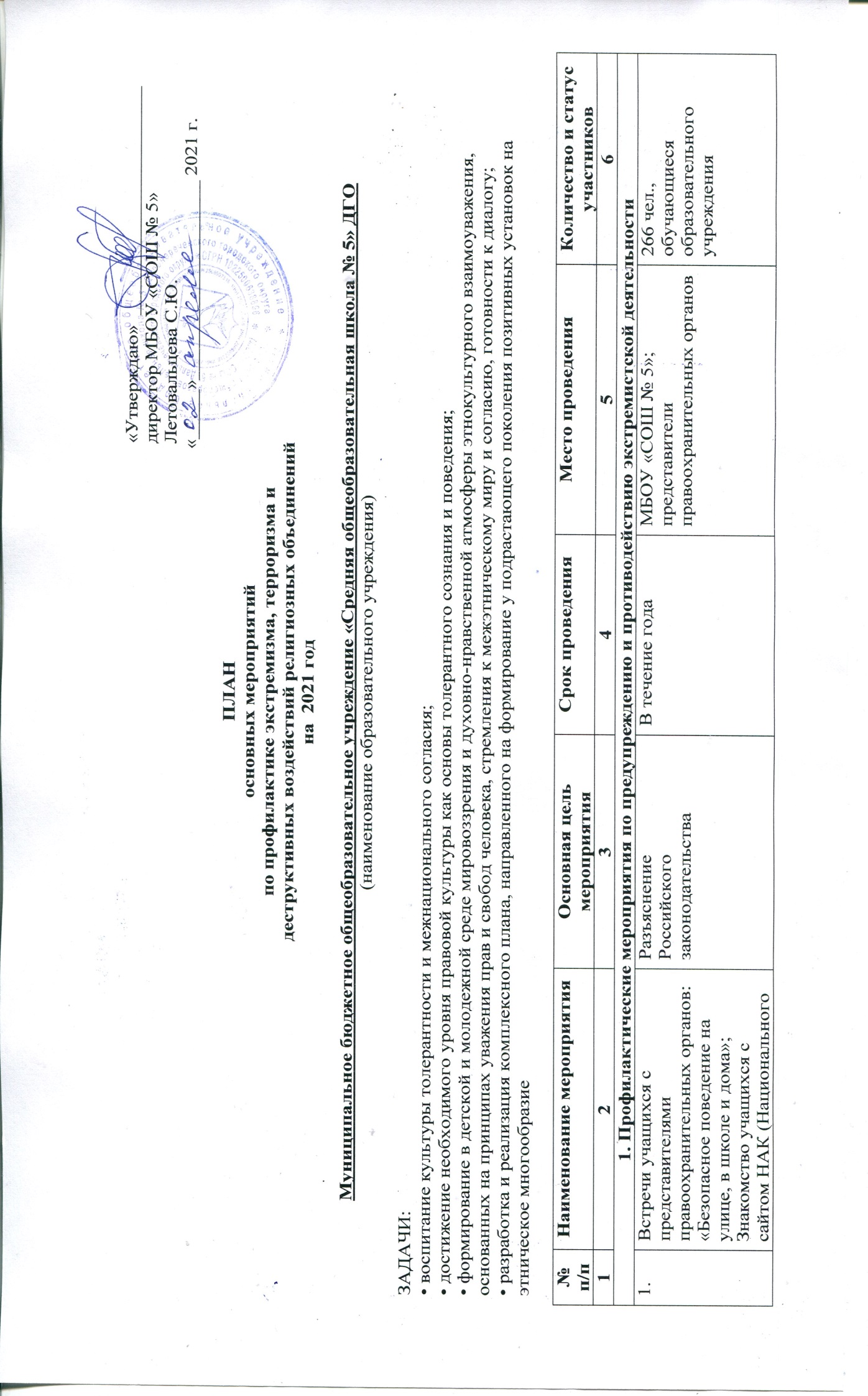                                                                                                                                                                            директор МБОУ «СОШ № 5»                                                                                                                                                                           Летовальцева С.Ю.                                                                                                                                                                                                                                                                                             «_____»____________________ 2021 г.ПЛАНосновных мероприятийпо профилактике экстремизма, терроризма идеструктивных воздействий религиозных объединений 
на  2021 годМуниципальное бюджетное общеобразовательное учреждение «Средняя общеобразовательная школа № 5» ДГО(наименование образовательного учреждения)ЗАДАЧИ:
• воспитание культуры толерантности и межнационального согласия;
• достижение необходимого уровня правовой культуры как основы толерантного сознания и поведения;
• формирование в детской и молодежной среде мировоззрения и духовно-нравственной атмосферы этнокультурного взаимоуважения, основанных на принципах уважения прав и свобод человека, стремления к межэтническому миру и согласию, готовности к диалогу;
• разработка и реализация комплексного плана, направленного на формирование у подрастающего поколения позитивных установок на этническое многообразие№ п/пНаименование мероприятияОсновная цель мероприятияСрок проведенияМесто проведенияКоличество и статус участников1234561. Профилактические мероприятия по предупреждению и противодействию экстремистской деятельности1. Профилактические мероприятия по предупреждению и противодействию экстремистской деятельности1. Профилактические мероприятия по предупреждению и противодействию экстремистской деятельности1. Профилактические мероприятия по предупреждению и противодействию экстремистской деятельности1. Профилактические мероприятия по предупреждению и противодействию экстремистской деятельности1. Профилактические мероприятия по предупреждению и противодействию экстремистской деятельности1.Встречи учащихся с представителями правоохранительных органов: «Безопасное поведение на улице, в школе и дома»; Знакомство учащихся с сайтом НАК (Национального антитеррористического комитета)  Разъяснение Российского законодательстваВ течение года МБОУ «СОШ № 5»;представители правоохранительных органов266 чел., обучающиеся образовательного учреждения2.Обновление тематических информационных стендов «Мир без  насилия»; «Профилактика терроризма»                                             Обеспечение охраны жизни и здоровья  обучающихся, персонала образовательного учрежденияСентябрь 2021 г.МБОУ «СОШ № 5»5 чел., администрация  образовательного учреждения  3.Проведение мероприятий:1) 2.04.- день единения народов; 2) 12.06.- день России; 3)  мероприятия, посвященные Дню Конституции;4) 11.07. – всемирный день народонаселения;5) 03.09.- день солидарности в борьбе с терроризмом;6) 24.10. - «Международный день Организации Объединенных Наций»;7) 25.10. - единый Информационный день «Наша безопасность»;7) 16.11 – международный день толерантностиПовышение устойчивости к этническим, религиозным и политическим конфликтам;  привитие правовой грамотности, чувства  гражданственности и ответственностиВ течение годаМБОУ «СОШ № 5»;представители правоохранительных органов18 чел.- классные руководители, заместитель директора по воспитательной работе4.Конкурс плакатов «Терроризм не имеет границ» Конкурс рисунка на асфальте«Мы дети одной планеты» Конкурс рисунков «Я. Ты. Мы»Конкурс на лучшую памятку «Будьте бдительны!»Конкурс социальной рекламы «Скажем экстремизму нет»Привлечь внимание детей к теме толерантного отношения к другим национальностям, стимулировать творческую деятельность детей на гуманистической основеСентябрьСентябрьМайМБОУ «СОШ № 5»266 чел.,обучающиеся 5.Классные часы «Действия при угрозе террористического акта»; «Правила поведения и порядок действий, если вас захватили в заложники; психологический урок-тренинг «Я и экстремальная ситуация»;  игра-тренинг «Действия при обнаружении предмета, похожего на взрывное устройство»Сформировать у обучающихся более широкий кругозор познаний, заложить в их мировоззрение интерес к происходящему вокругВ течение годаМБОУ «СОШ № 5»;представители правоохранительных органов266 чел., обучающиеся образовательного учреждения6. Круглый стол «Школа – территория безопасности»Формирование социальной активности подростковДекабрь МБОУ «СОШ № 5»;представители правоохранительных органов29 чел.,  обучающиеся старшего звена7. Игровая площадка «Ценности, объединяющие мир»Формирование социальной активности подростковАпрель МБОУ «СОШ № 5»;представители правоохранительных органов29 чел.,  обучающиеся старшего звена8.  Размещение на сайте школы плана мероприятий по профилактике экстремизма в молодежной среде на 2021 учебный годПовышение ответственности за безопасность каждого  учащегосяЯнварь МБОУ «СОШ № 5»1 чел., учитель информатики9.Педагогический совет по теме: «Прямые и косвенные признаки вовлечения в субкультуру АУЕ»Повышение ответственности за безопасность каждого  учащегосяМай - сентябрьМБОУ «СОШ № 5»;представители правоохранительных органов28 чел., педагоги10.Совещание классных руководителей «О предотвращении «колумбайна» («скулшутинга») в образовательных организациях»Повышение ответственности за безопасность каждого  учащегосяСентябрь- ноябрьМБОУ «СОШ № 5»;представители правоохранительных органов18 чел., педагоги11.Родительский всеобуч: «Что должны знать родители о Скулшутинге»,«Дети-убийцы. Как подростки вовлекаются в скулшутинг»Проведение разъяснительной работы среди  родителейСентябрь- ноябрьМБОУ «СОШ № 5»266 чел., родители обучающихся2. Мероприятия по формированию навыков антитеррористического поведения учащихся2. Мероприятия по формированию навыков антитеррористического поведения учащихся2. Мероприятия по формированию навыков антитеррористического поведения учащихся2. Мероприятия по формированию навыков антитеррористического поведения учащихся2. Мероприятия по формированию навыков антитеррористического поведения учащихся2. Мероприятия по формированию навыков антитеррористического поведения учащихся1.Инструктивные беседы «Ответственность и самоконтроль»Обучение учащихся, выработка практических навыков поведения в образовательном учрежденииКаждую четвертьМБОУ «СОШ № 5»;представители правоохранительных органов266 чел., обучающиеся образовательного учреждения2.Беседа «Мы – дежурный класс»Формирование у учащихся устойчивых навыков соблюдения и выполнения правил безопасного поведенияДежурство классов по графикуМБОУ «СОШ № 5»115 чел., обучающиеся среднего и старшего звена3.Беседа «Основы безопасного поведения во время классных, школьных  мероприятий»Совершенствование форм и методов пропаганды правил безопасности жизнедеятельностиПо графику мероприятийМБОУ «СОШ № 5»266 чел., обучающиеся образовательного учреждения4.Беседы в рамках занятий по ОБЖ о терроризме и экстремизмеСовершенствование форм и методов пропаганды правил безопасности жизнедеятельностиВ течение годаМБОУ «СОШ № 5»266 чел., обучающиеся образовательного учреждения5.Беседы с учащимися начального и среднего звена по действиям дома, в школе, в общественном месте при получении сигнала по телефону либо живым голосом о террористическом акте.Обучение учащихся, выработка практических навыков поведения в чрезвычайных ситуациях1 раз в четвертьМБОУ «СОШ № 5»;представители правоохранительных органов151 чел.,обучающиеся начального звена6.Проведение тренировки по эвакуации учащихся и персонала школыОбучение учащихся правилам поведения в случае совершения актов террористического, экстремистского характера1 раз в четвертьМБОУ «СОШ № 5»;представители правоохранительных органов306 чел.,  обучающиеся,  сотрудники и педагогические работники образовательного учреждения  7.Лекторий для родителей, родительские собрания: «Безопасность вашего ребенка в школе и дома. Безопасность во время каникул», «Угрозы в сети Интернет», проведение анкетирования по профилактике экстремизма и терроризма среди педагогов, учащихся и родителей «Понятия террор и терроризм»,  лекции «Подростковая  агрессивность: как себя вести, чтобы не было беды»Проведение разъяснительной работы среди  родителей обучающихся о возможной угрозе жизни и здоровью при терактахНоябрьМБОУ «СОШ № 5»;представители правоохранительных органов266 чел., родители обучающихся8.Классные часы:1. Что такое АУЕ и почему его запретили?2. Какие цели преследует АУЕ?3. АУЕ- движение или субкультура?4. Почему идут в АУЕ?5. Кто такие «колумбайнеры», и как школе с ними бороться?6.Субкультура "Колумбайн". Что это такое? 7. Скулшутинг и «Колумбайн» по-русски.Обучение учащихся, выработка навыков поведения 1 раз в четвертьМБОУ «СОШ № 5»;представители правоохранительных органов266 чел., обучающиеся 9.Распространение листовок «Будьте бдительны!» (общественная акция)Ознакомление с правилами поведения в случае угрозы террористического актаИюнь-июльМБОУ «СОШ № 5»,с. Лазо10-15 чел.,  обучающиеся старшего звена 10.Заседание МО классных руководителей по теме «Профилактика экстремизма и асоциального поведения среди учащихся»Решение проблемы формирования толерантности у детейСентябрьЯнварь МБОУ «СОШ № 5»18 чел., классные руководители3. Мероприятия по антитеррористической защищенности объектов образования3. Мероприятия по антитеррористической защищенности объектов образования3. Мероприятия по антитеррористической защищенности объектов образования3. Мероприятия по антитеррористической защищенности объектов образования3. Мероприятия по антитеррористической защищенности объектов образования3. Мероприятия по антитеррористической защищенности объектов образования1.Инструктаж   по   противодействию экстремизму, терроризмуПовышение ответственности за безопасность каждого  учащегося1 раз в полугодиеМБОУ «СОШ № 5»;представители правоохранительных органов40 чел., сотрудники и педагогические работники образовательного учреждения2.Изучение документов на заседании педагогического совета:- Федеральный Закон РФ «О противодействии терроризму» от 06.03.2006 г. № 35-ФЗ;-постановление ПравительстваРФ «О мерах по реализацииФедерального Закона «О противодействии терроризму» от 06.06.2007 г. № 352;- Федеральный Закон № 114-ФЗ от 25.07.2002 года «О противодействии экстремистской деятельности»;-Стратегия национальнойБезопасности РоссийскойФедерации, утвержденная Указом Президента Российской Федерации от 31.12.2015 № 683;- Стратегия противодействия экстремизму в Российской Федерации до 2025 года, утвержденная Президентом Российской Федерации от28.11.2014 (Пр-2753)Проведение разъяснительной работы среди  работников образовательной организации о возможной угрозе жизни и здоровью при терактахОктябрьМБОУ «СОШ № 5»40 чел., сотрудники и педагогические работники образовательного учреждения3.Усиление пропускного режима в общеобразовательном учрежденииКонтроль над посещением образовательного учреждения посторонними лицамиЕжедневно МБОУ «СОШ № 5»10 чел., сотрудникиобразовательного учреждения4. Обход здания и прилегающей территории образовательного учрежденияПредотвращение проникновения посторонних лиц на территорию образовательного учрежденияЕжедневно МБОУ «СОШ № 5»10 чел., сотрудникиобразовательного учреждения5. Проверка  персональных компьютеров и  возможности доступа учащихся к электронным ресурсам в сети Интернет, содержащих информацию, несовместимую с задачами обученияОрганизация мер по исключению доступа учащихся к ресурсам сети Интернет, содержащим информацию, несовместимую с задачами образования и воспитания учащихся1 раз в четвертьМБОУ «СОШ № 5»3 чел., учителя информатики6.Проверка фондов школьной библиотеки на наличие религиозной литературыНедопущение комплектования библиотечно-информационного фонда изданиями, входящими в «Федеральный список экстремистских и религиозных материалов»Сентябрь МБОУ «СОШ № 5»5 чел., школьный библиотекарь, администрация школы7. Распространение памяток, методических инструкций по противодействию терроризму и экстремизмуПовышение ответственности за безопасность каждого  учащегося1 раз в четвертьМБОУ «СОШ № 5»;представители правоохранительных органов5 чел., администрация образовательного учреждения  